                                 Canadian Tenpin Federation, Inc.	
	                  Fédération Canadienne des Dix-Quilles, Inc.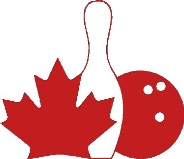 Juillet 2018 Nouveaux prérequis pour la certification des alléesLe ‘United States Bowling Congress’ a appliqué de nouveaux prérequis pour les inspections des allées à la suite de recherches récentes réalisées par l’équipe de spécifications de l’équipement et de certification de l’USBC. Puisque la Fédération Canadienne des Dix Quilles a une entente réciproque concernant les moyennes avec l’USBC, elle respecte donc les spécifications d’équipement de l’USBC. Les recherches de l’USBC comprenaient l’analyse de la documentation concernant la certification des allées,  l’examen de plus de 1,000 agencements à travers les États-Unis d’Amérique, dans lesquels les allées ont été vérifiées afin de déterminer le respect des spécifications courantes, une étude de la fausse des quilles et un examen de la topographie des allées.  Les études ont été exécutées afin de déterminer l’étendue du nombre d’allées étant hors des spécifications, quelles mesures de fausse de quilles avaient le plus d’impact sur le pointage, le décalage de la topographie des allées avec le temps et comment la topographie des allées affecte le parcours de la boule.   Les principaux changements de spéciations des allées seront pour les nouvelles installations, comprenant le revêtement des allées existantes, le nombre de mesures pour chaque allée et comment les plaques de rebond, les panneaux latéraux de chaque allée dans la fausse sont mesurés.    Pour les nouvelles installations, comprenant le revêtement des allées, la spécification pour la forme (concave et convexe) de la surface et l’inclinaison transversale seront de plus ou moins trente millièmes de pouce (0.030’’) à partir du 1er août 2019.Ce changement de spécification se fera uniquement lors de l’installation et il réduira les coûts d’entretien. La spécification de plus ou moins de quarante millièmes de pouce (0.040") sera de mise pour la prochaine inspection annuelle.La topographie des allées qui exhibe la connexité et la concavité, a démontré les surfaces des allées peuvent changer tout au long de l’année selon les conditions environnementales telles que la température et l’humidité. Si les allées sont plus aplanies au départ, elles demeureront dans les limites de spécification de 0.040 de pouce pour plusieurs années, incitant le changement de spécification. Une nouvelle demande de certification d’un centre est disponible sur tenpincanada.com qui indiquera le nombre de mesures requises pour chaque allée et plaque de rebond mesurées.Les inspecteurs d’allées devront mesurer les allées à cinq endroits pour les convexités et concavités et l’inclinaison transversale, au lieu des trois endroits actuels.  Du fait que plusieurs allées possèdent des panneaux synthétiques et que ça prend cinq panneaux synthétiques pour construire une allée, il est donc nécessaire d’exécuter au moins une mesure sur chaque panneau.  L’étude en ce qui a trait au plateau des quilles a déterminé que le mesurage le plus important influençant le pointage d’abats était la distance entre la plaque de rebonds et l’arrière du plateau des quilles.  Les mesures seront désormais prises à partir de la plaque de rebonds à partir de la saison 2018-2019, puisque cela simplifie le processus de mesurage et que cela n’est pas un changement de spécification.Aller à Bowl.com et cliquez sur ‘Lane-Centre Certifications’ afin de saisir et voir l’étude complète sur la certification des allées.  Tel. et Fax sans frais : 1-833-381-2830                                           Site Web : tenpincanada.com                                                        Courriel: ctf@tenpincanada.com